Komenda Powiatowa Policji w Wieliczce, w skrócie Komenda.Główny budynek jest przy ulicy Jedynaka 30 A w Wieliczce.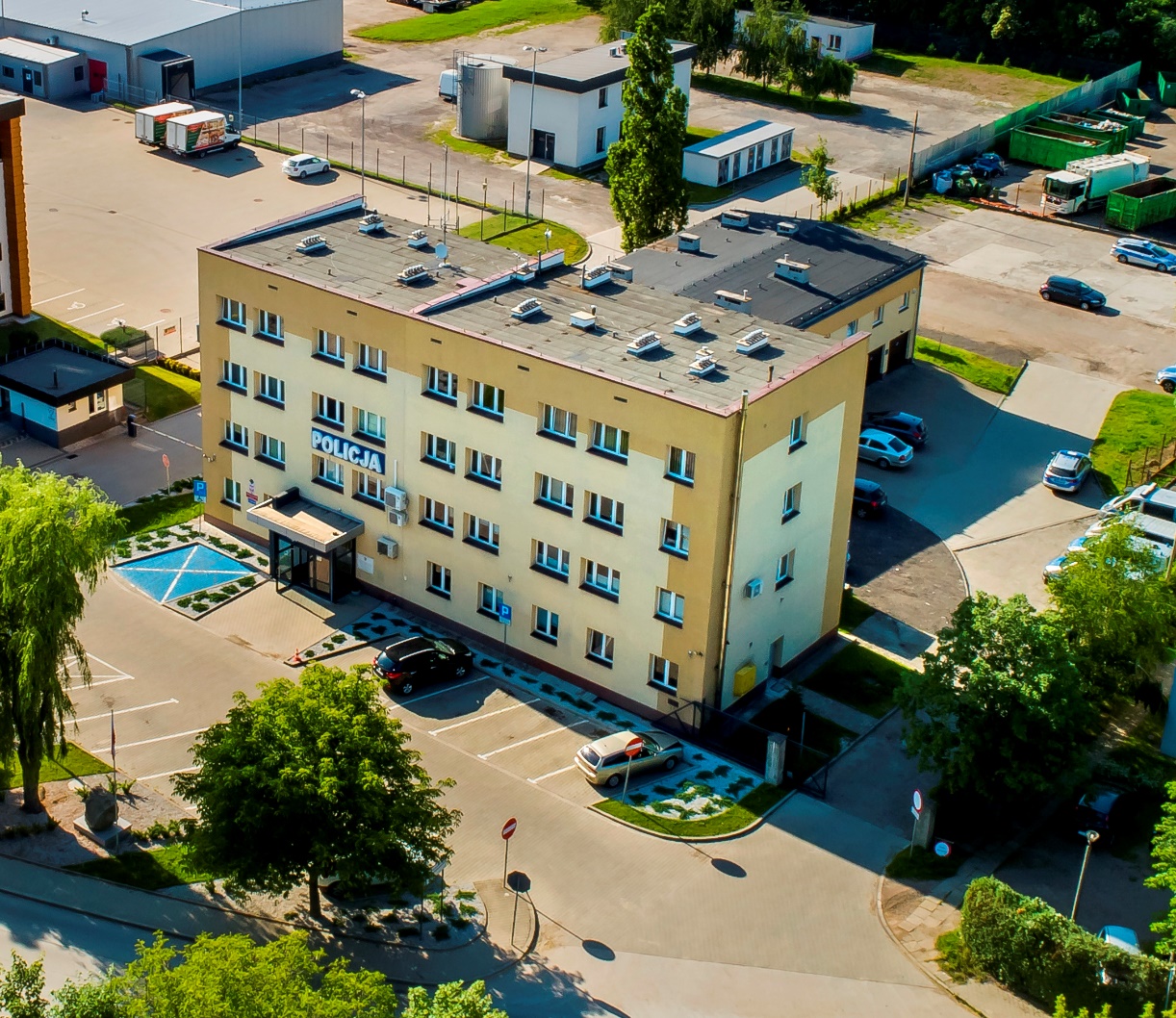 Kierownikiem Komendy jest Komendant Powiatowy Policji w Wieliczce mł. insp. Mirosław Strach .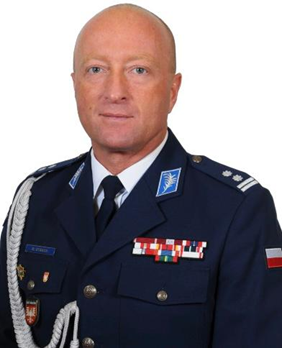 Komendant jest organem administracji rządowej na terenie powiatu wielickiego.Komendant kieruje Policją na terenie powiatu. Policja jest umundurowaną i uzbrojoną formacją. Policja służy społeczeństwu. Zadania Policji to ochrona bezpieczeństwa ludzi oraz utrzymywanie porządku publicznego.Komenda składa się z wydziałów.Każdy wydział zajmuje się innymi sprawami.W Komendzie pracują funkcjonariusze Policji oraz pracownicy cywilni.Komendzie Powiatowej Policji w Wieliczce podlega Komisariat Policji w Niepołomicach oraz Gdowie.Zgłoszenia o przestępstwach i wykroczeniach należy składać w najbliższej jednostce Policji.Kontakt:możesz do nas napisać list i wysłać na adres:Komenda Powiatowa Policji w Wieliczce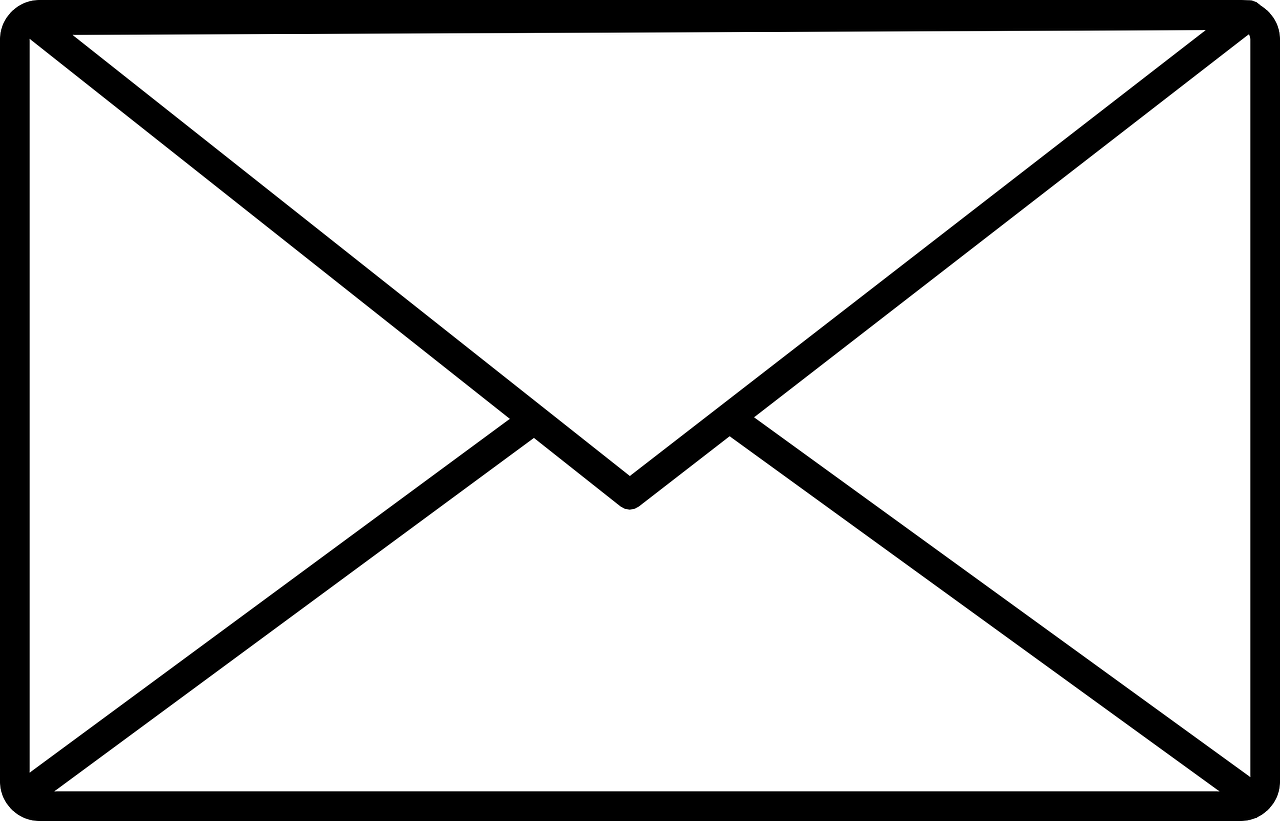 ul. Jedynaka 30A32-020 Wieliczkawysłać email na adres: sekretariat@wieliczka.policja.gov.pl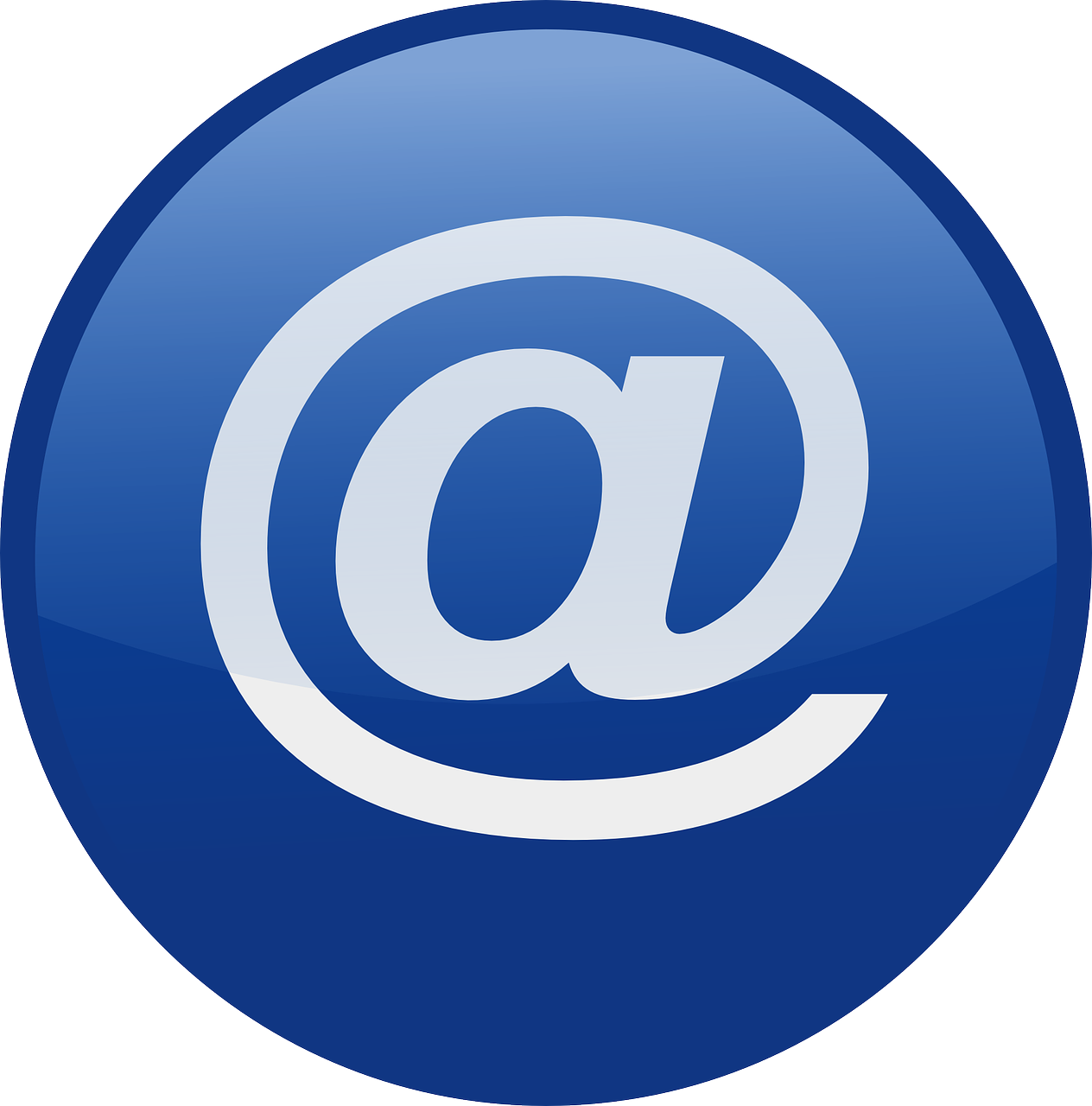 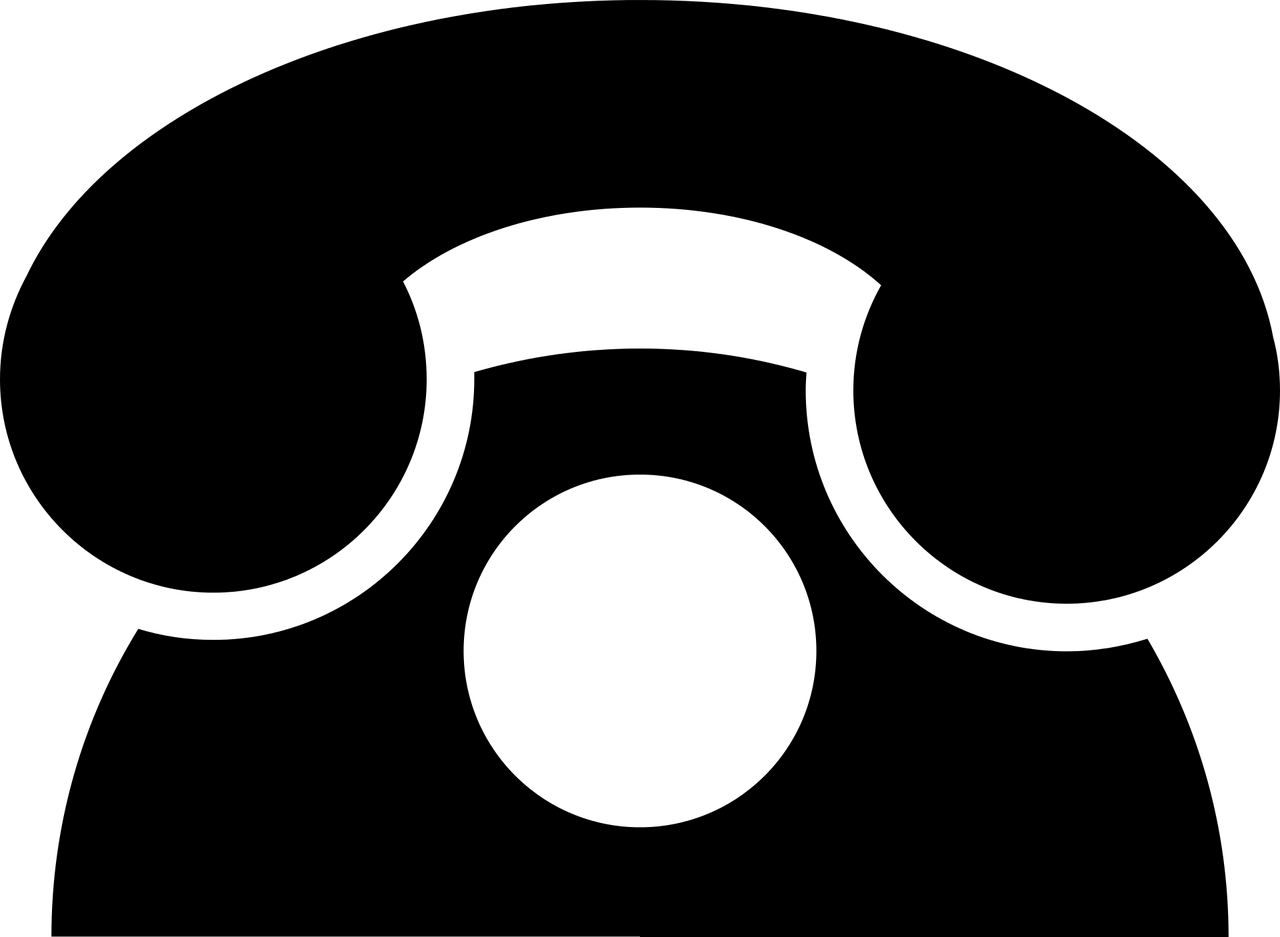 zadzwonić na numer telefonu: 47 83 41 211użyć platformy ePUAP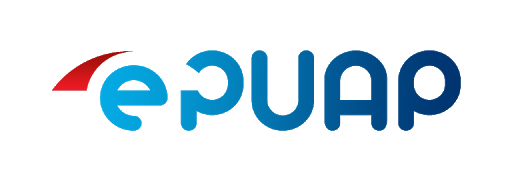 Możesz też zadzwonić pod numer alarmowy 112.Więcej informacji znajdziesz na stronie  internetowej Komendy:  https://wieliczka.policja.gov.pl/ oraz na stronie Biuletynu Informacji Publicznej Komendy Powiatowej Policji w Wieliczce (BIP): http://bip.wieliczka.kpp.policja.gov.pl/Komenda jest otwarta:poniedziałek-piątek 7:30-15:30